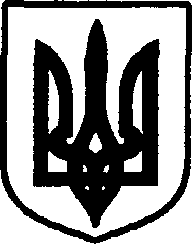 УКРАЇНАДунаєвецька міська  рада VII скликанняР І Ш Е Н Н ЯПершої сесії18 грудня  2015 р.                             Дунаївці	                       № 10-1/2015рПро присвоєння поштової адреси тавнесення часткових змін в договір оренди земельної ділянки№ 148 від 24 лютого 2005 року         Розглянувши заяву гр.Швець Емілії Станіславівни про присвоєння поштової адреси та часткове внесення змін в договір оренди земельної ділянки № 148 від 24 лютого 2005 року, враховуючи пропозиції спільного засідання постійних комісій від 17 грудня 2015 року, керуючись ст.26 Закону України "Про місцеве самоврядування в Україні", міська рада ВИРІШИЛА:Присвоїти поштову адресу на земельну ділянку площею 0,0101 га, що знаходиться в користуванні гр.Швець Емілії Станіславівни для будівництва та обслуговування магазину – вул.Фрунзе 45/3 (стара адреса - вул.Фрунзе 45).Внести зміни в договір оренди земельної ділянки № 148 від 24 лютого 2005 року, а саме:пункт 1. Орендодавець надає, а орендар приймає в строкове платне користування земельну ділянку несільськогосподарського призначення – землі житлової та громадської забудови (цільове призначення)яка знаходиться в м.Дунаївці по вул.Фрунзе 45викласти в слідуючій редакції:1. Орендодавець надає, а орендар приймає в строкове платне користування земельну ділянку несільськогосподарського призначення – землі житлової та громадської забудови (цільове призначення)яка знаходиться в м.Дунаївці по вул.Фрунзе 45/3, кадастровий номер: 6821810100:01:083:0020_Направити рішення Дунаєвецькій об'єднаній Державній податковій інспекції.Міський голова 									        В. Заяць